Thursday 26th June 2020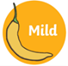 LQ: Why did the Romans build roads?Use the pictures from the slides (number 10-11) to draw and label a diagram of a Roman road. Write a sentence to explain why the roads were straight. ________________________________________________________________________________________________________________________________________________________________________Thursday 26th June 2020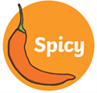 LQ: Why did the Romans build roads?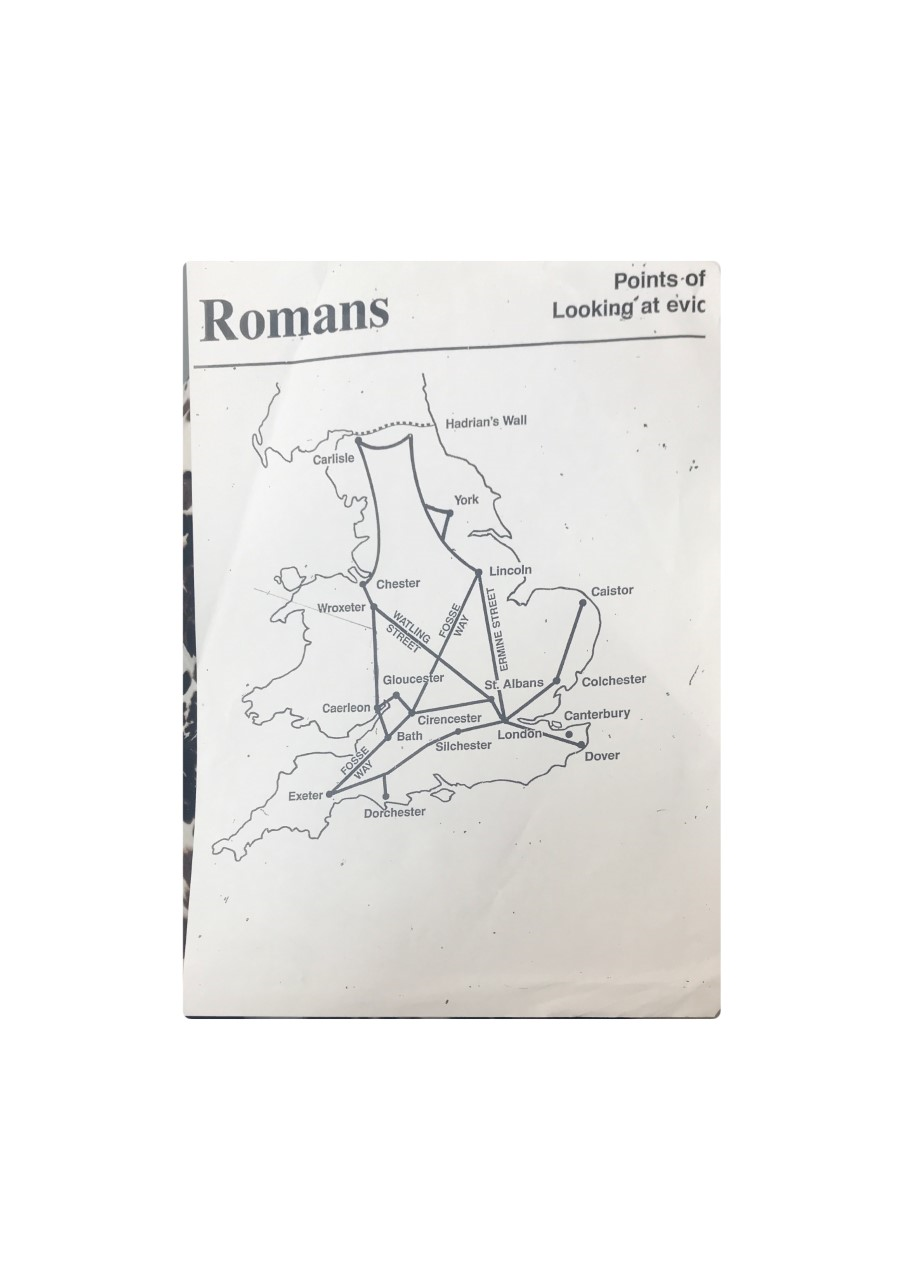 Page 2Use the information on Page 1 to show where the main Roman roads were built in Britain. 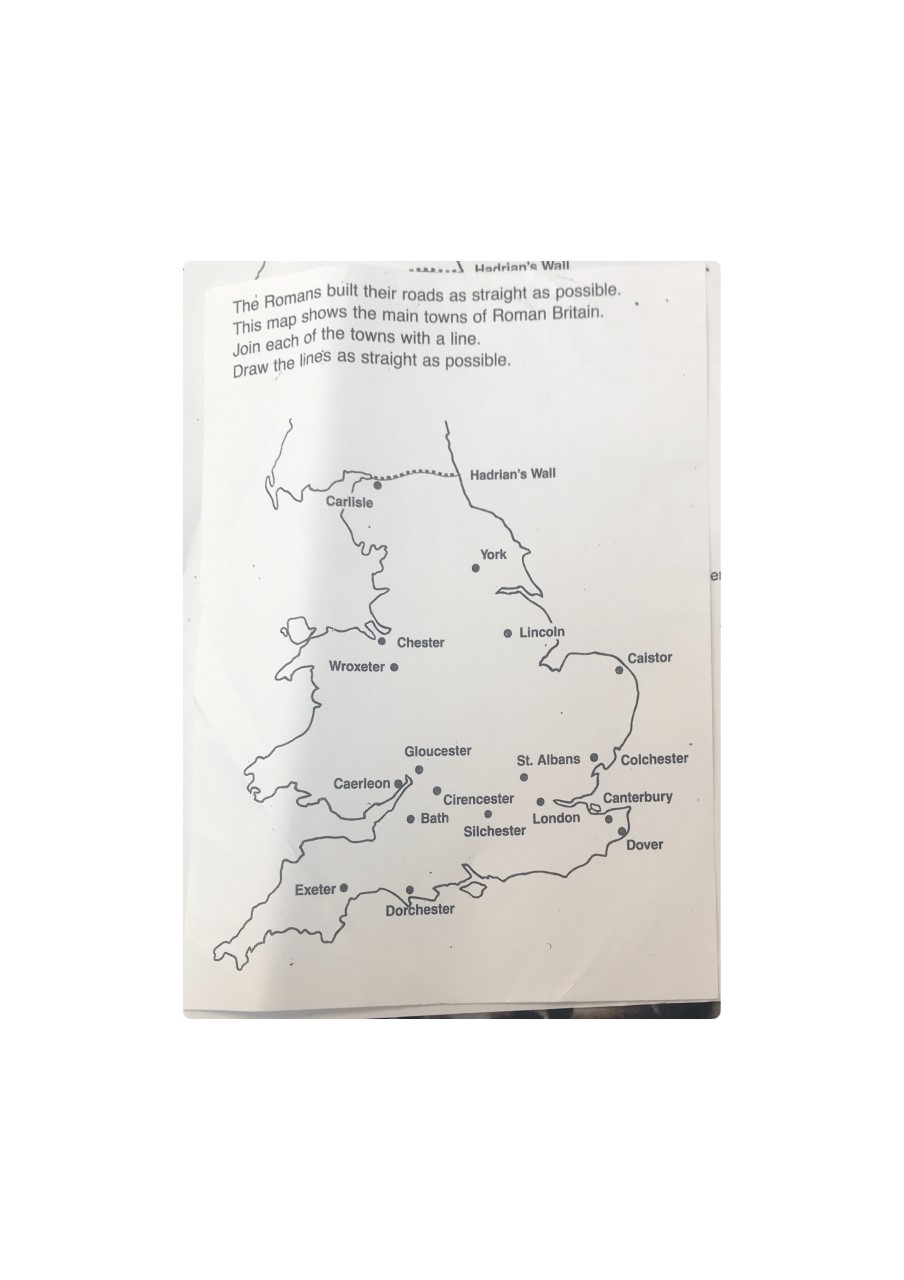 Thursday 26th June 2020LQ: Why did the Romans build roads?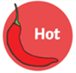 Complete the Spicy challenge and then write a paragraph to explain how the roads helped the Roman Empire and improved people’s lives. ________________________________________________________________________________________________________________________________________________________________________________________________________________________________________________________________________________________________________________________________________________________________________________________________________________________________________________________________________________________________________________________________________________________________________________________________________________________________________________________________________________________________________________________________________________________________________________________________________________________________________________________________________________________________________________________________________________________________________________________________________________________________________________________________________________________________________